Sept. 14, 2020Journal Entry #7ART THINK:  Which of the artworks below do you connect with the most and WHY?ANNOUNCEMENTS/REMINDERS:Check off your Sketch Book Cover TODAY if you didn’t last time!Homework check (photocopy of a face) TODAYExtra credit album cover contest DUE Sept 17th OBJECTIVES:Intro Gesture drawingReview Work on Doodle PortraitWhich of the following artworks do you connect with the most and WHY:1.  2. 3.   4.  5.6.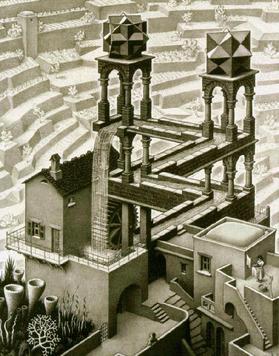 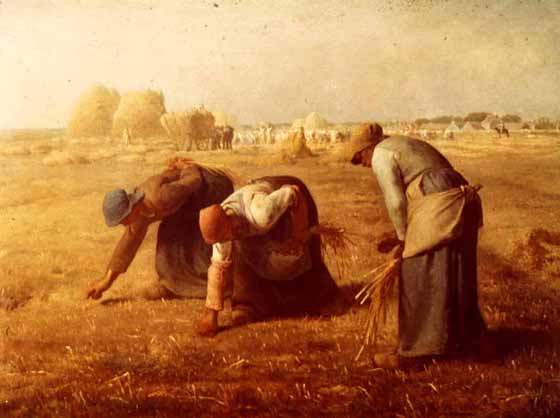 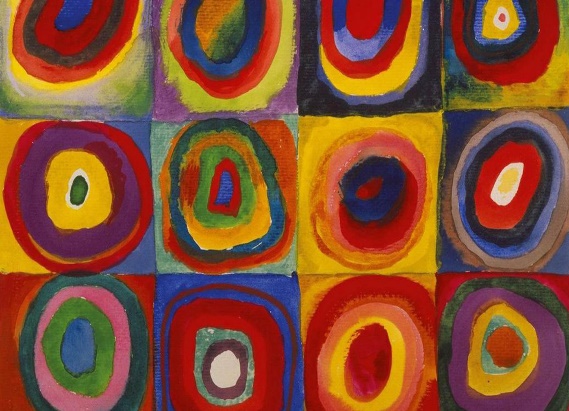 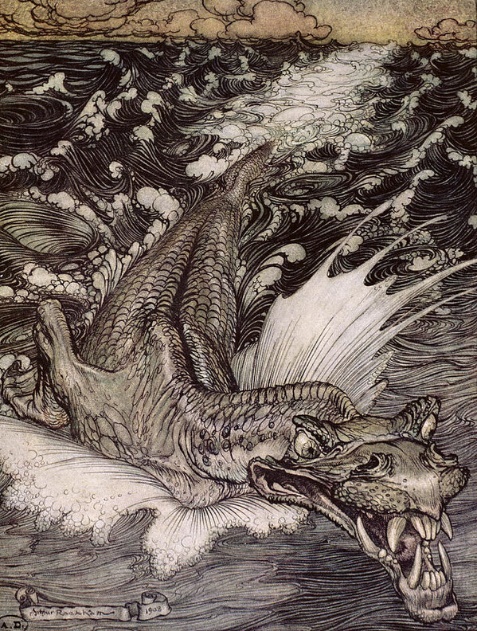 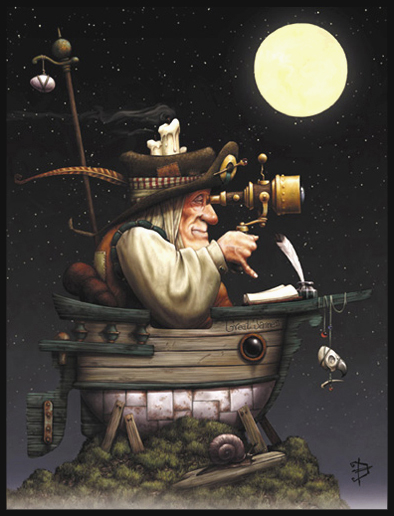 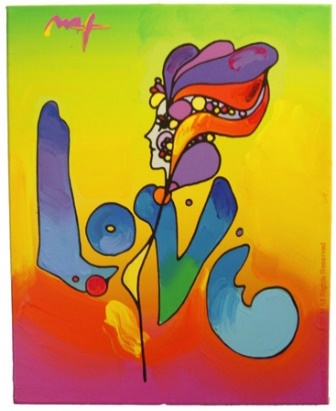 